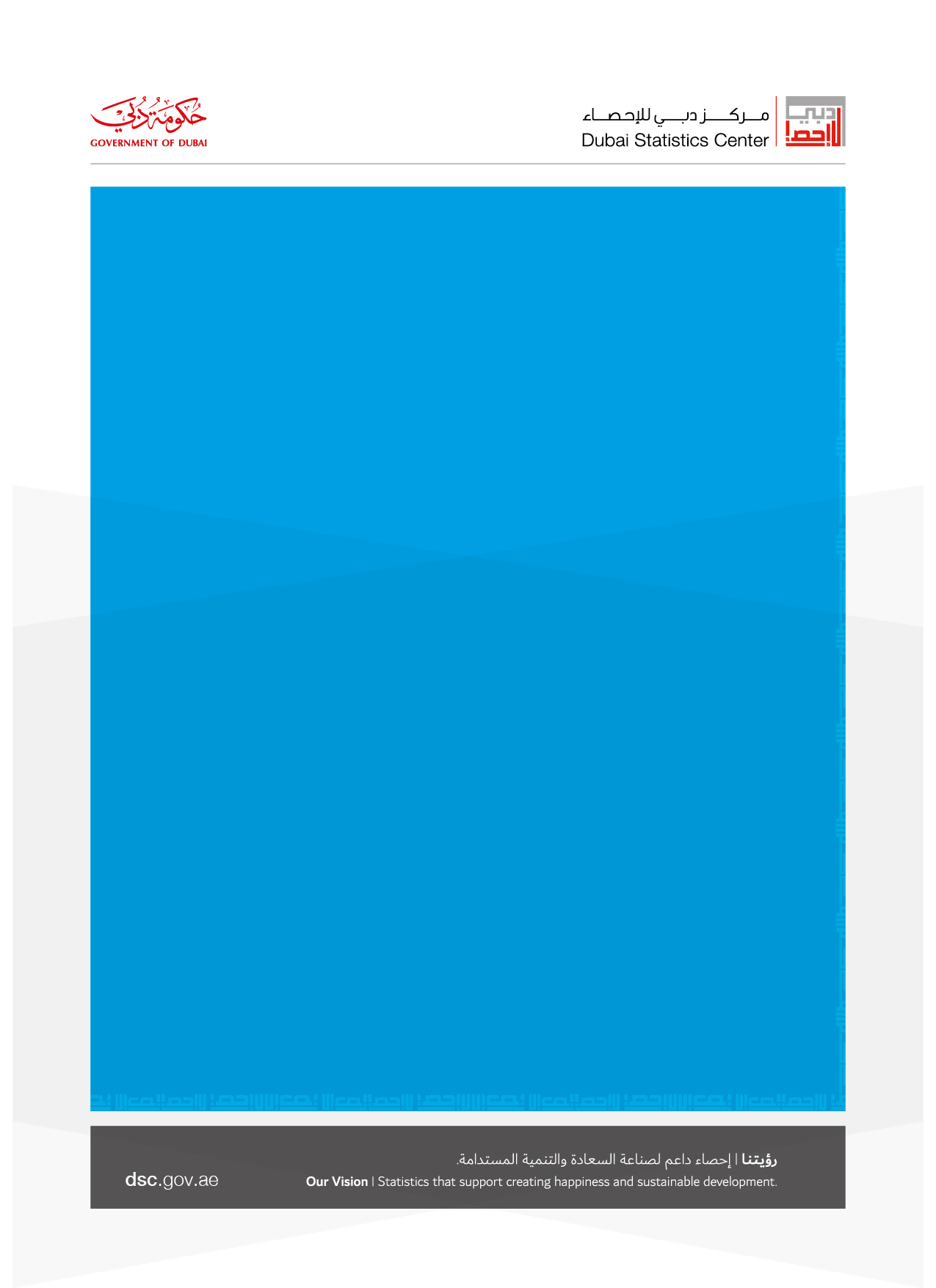 المحتوياتأولاً: خلفية عامـة عــن المسحمقـدمةيشكل قطاع الإنشاءات عاملا مؤثرا في الاقتصاد الوطني لارتباطه وتأثيره المباشر على العديد من الأنشطة الاقتصادية ويحقق مؤشر الرقم القياسي لتكاليف البناء أهداف وفوائد عديدة تهم متخذي القرار وراسمي السياسات الاقتصادية، ورجال الأعمال ومعدي الحسابات القومية، واستكمالاً لما يسعى إليه مركز دبي للإحصاء في بناء منظومة الأرقام القياسية، والتي تمثل مرجعية دقيقة للمهتمين في تطورات البيانات سواء تلك التي تتعلق بالأسعار بأنواعها، أو تلك التي تتعلق بتطور الإنتاج للنشاطات الاقتصادية المختلفة.لذا عمل المركز على تأسيس الرقم القياسي لتكاليف البناء والتشييد الذي يعكس التغير في أسعار تكاليف البناء والتشييد ليقدم صورة متكاملة عن تطور القطاع الإنشائي يعتمد عليه كمؤشر احصائي يقيس التغيرات التي تحصل على تكاليف البناء، اضافة إلى كونه مؤشراً هاماً يعتمد عليه من قبل المخططين والباحثين في مجالات التنمية والانتاج بشكل عام.ومن البيانات المتاحة التي تم جمعها لأغراض احتساب الارقام القياسية لتكاليف البناء، وذلك منذ عام 2012، فقد تم اعداد الارقام المتوفرة وتجهيزها وفق التصنيف الصناعي الدولي الموحد للأنشطة الاقتصادية ISIC4، بما يخدم حساب الرقم القياسي لتكاليف البناء في الفترة الحالية، حيث بلغ عدد السلع والخدمات الداخلة في حساب الرقم القياسي لتكاليف البناء 421 سلعة وخدمة يتم جمعها من 83 منشأة موزعة على معظم مناطق الامارة. وقد تم اعداد النتائج ضمن جداول يستطيع المستخدم التعرف على حركة تكاليف البناء وفق أنواع المباني الأكثر استخداماً، لذا فقد تم تصنيف نوع المبنى إلى مبنى سكني ومبنى غير سكني، وتم تصنيف المباني السكنية إلى مباني من نوع فيلا ومباني متعددة الطبقات.  أما المباني غير السكنية فقد تم تصنيفها إلى مباني عامة ومباني صناعية.2.1 أهداف المسحيقيس الرقم القياسي لتكاليف البناء التغيرات الحاصلة على تكاليف إنشاء أنواع المباني السائدة خلال فترات زمنية داخل إمارة دبي، وتتلخص أهم أهداف المسح في التالي: رصد التغيرات التي تطرأ على أسعار السلع والخدمات الداخلة في تكاليف إنشاء المباني.التعرف على التغيرات الحاصلة على تكاليف إنشاء المباني بأنواعها سواءً كانت مباني سكنية أو مباني غير سكنية.  التعرف على مدى التقدم والتطور الذي يحدث لقطاع الانشاءات في فترة زمنية مقارنة بأخرى، من خلال التعرف على حجم الطلب على مواد البناء والذي يعكسه ارتفاع او انخفاض أسعار تلك المواد.ثانياً: المجتمع المستهدف وإطار العينة 1.2 المجتمع المستهدفدراسة أسعار مجموعة من السلع والخدمات الداخلة في نظام أسعار تكاليف البناء من أجل حساب الرقم القياسي وفق أنواع المباني، مبوبة حسب التصنيف الصناعي الدولي الموحد للأنشطة الاقتصادية التالية:     المباني السكنية الفللالمباني المتعددة الطوابقالمباني غير السكنيةالمباني العامةالمباني الصناعية 2.2 إطار عينة المسحبالنسبة لإطار عينة المسح تم الاستناد على مصادر بيع وإنتاج مواد البناء وذلك لخصوصية المسح، حيث قام المختصين باختيار المصادر التي توفر المواد الداخلة في السلة مع مراعاة توفرها دائماً.  ثالثاً: عينة المسح1.3 سحب وحدات العينةتم استخدام عينة قصدية للوصول إلى أسعار أصناف السلع والخدمات من مصادر بيع وصنع مواد البناء موزعة على جميع مناطق دبي، وقد بلغ عدد السلع والخدمات الداخلة في العينة 328 سلعة وخدمة يتم جمعها من 96 منشأة موزعة على معظم مناطق الإمارة. رابعاً: مراحل المسحتضمنت مراحل المسح مجموعة من العمليات المتداخلة والمتكاملة التي قام بها فريق العمل إعتماداً على مراحل منهجية حوكمة وإدارة العمليات الإحصائية لإعداد خطة العمل والبرنامج الزمني لتنفيذه ولضمان إنجاز العمل ضمن أعلى معايير الجودة. وقد شملت على ما يلي:1.4 مرحلة التصميمشملت هذه المرحلة إعداد ومراجعة واعتماد الاستمارة الإحصائية الأولية كما يشمل تصميم العينة ومنهجيتها وإعداد وصف المتغيرات وتصميم واعتماد قواعد المطابقة والتدقيق والمراجعة والمنهجيات الخاصة بمعالجة البيانات والمخرجات للأنظمة الإحصائية.2.4 مرحلة البناء تتضمن هذه المرحلة إعداد وتصميم واعتماد الاستمارة الإحصائية، وتطوير الأنظمة لعملية إدخال الأسعار وحساب الرقم القياسي لتكاليف البناء، وتصميم وبناء جداول التقارير للأنظمة الإحصائية. 3.4 مرحلة جمع البيانات الميدانيةتتضمن مرحلة جمع البيانات الميدانية وهي من أهم وأكبر مراحل العمل في المسح، حيث تشمل على المرحلة التحضيرية والتي يتم خلالها تحديد الإطار وسحب وحدات العينة والتعرف عليها وكذلك وضع منهجية جمع البيانات الميدانية، كما تتضمن هذه المرحلة تنفيذ الدورات التدريبية والتنسيق مع سلطة المناطق المستهدفة في تنفيذ المسح. أيضا تتضمن المرحلة الميدانية والتي تشمل جمع البيانات الميدانية ورفع التقارير عن سير العمل، وتشمل التحقق من استيفاء الاستمارة وترقيمها وتفريغ الاستمارات في برنامج الإدخال وأرشفة الاستمارات الورقية. 4.4 مرحلة معالجة البيانات تتضمن مرحلة معالجة البيانات والتي تشمل تصنيف وترميز المتغيرات وتطبيق قواعد التدقيق والمراجعة والتدقيق على البيانات واعتماد البيانات الخام وتعويض القيم المفقودة وربط المتغيرات من المصادر المتعددة من قسم تطوير النظم واحتساب الأوزان وحساب النتائج التجميعية من البيانات الرئيسية والفرعية، واعتماد قاعدة البيانات قبل النهائية.  5.4 مرحلة التحليل تتضمن هذه المرحلة استخراج النتائج الأولية، واحتساب المؤشرات الأولية، والتدقيق الكلي للنتائج والمقارنة من الإحصاءات السابقة والتحقق من البيانات الأخرى المتوفرة، وتحليل النتائج، ومراجعة النتائج وتطبيق مستويات سريتها، واعتماد النتائج النهائية، وفي هذه المرحلة يتم توثيق المنهجية العامة واساليب العمل المستخدمة واعتمادها.6.4 مرحلة النشر تتضمن المرحلة التأكد من تصاميم جميع المخرجات وقابليتها للنشر،  والتنسيق مع المعنيين للاتفاق على النتائج المصرح نشرها وتحديد مستويات النشر، ومراجعة مستويات النشر واعتمادها،  وبناء الحزم والتقارير الإحصائية في هذه المرحلة والتي تعنى بنشر البيانات على الحزم التي تم تصميمها في مرحلة البناء، وتشمل نشر التقارير والاصدارات الاحصائية إلكترونيا، وكذلك حصر الاخبار وتزويد وسائل الإعلام بأخبار وأنشطة وفعاليات المركز، وإدارة قنوات التواصل الاجتماعي الخاصة بالمركز، كما تشمل استلام وتوصيل طلبات مختلف الفئات المعنية، كما يتم التواصل مع المتعاملين بالرد على استفساراتهم بعد الانتهاء من نشر البيانات.خامساً: الوثائق الرئيسية للمسح تضمنت وثائق المسح كل من استمارات جمع البيانات وبرنامج حساب الرقم وجداول المخرجات وعرض النتائج. 1.5 استمارة المسحتم إعداد استمارة لجمع البيانات لكل مصدر من مصادر البيع، بحيث تتضمن الاستمارة اسم المصدر، وشهر جمع البيان، اسم السلعة ووصف السلعة ووحدتها بالإضافة إلى بلد المنشأ وسعر الشهر السابق والسعر للشهر المراد جمع بياناته. 2.5 ترميز البيانات من خلال تصنيف الأعمال في عمليات البناء المتوفرة من عقود المقاولين تم تحديد السلع المدرجة ضمن كل مجموعة، وتم عمل مسح ميداني لتحديد السلع وإقرارها ومن ثم تم جمع البيانات بشكل شهري، وتم العمل على تبويب البيانات من خلال الخطوات التالية: تبويب بيانات السلع والخدمات المتوفرة باستخدام ISIC4، متضمن الحد الرابع والثالث والثاني والاول.  اعداد إطار السلع وفق التبويب الجديد ليضم كافة الاصناف المتوفرة، متضمناً انشطة التعدين واستغلال المحاجر (الباب باء) والصناعة التحويلية (الباب جيم) إضافة إلى تكاليف الخدمات (استئجار المعدات والعمال).اعداد كشف بمتوسطات الأسعار السنوية للسلع والخدمات ابتداءً من عام 2012.فيما يلي اسلوب التبويب الذي تم اعتماده وفق التصنيف الصناعي الدولي (الحد الرابع):سادساً: العاملين بالمسح1.6 الهيكل الوظائفي للعاملين بالمسحتم تنظيم العاملين الذي شاركوا في العمل الفني والإداري والميداني للمسح على النحو التالي:المشرف العام الفني للمسح: ومن أبرز مهامه إعداد كافة المنهجيات الفنية المرتبطة بالدراسة (المنهجية المتكاملة، منهجية التدقيق، منهجية استخراج النتائج ... الخ)، كما أنه المرجع الوحيد لأية تعليمات فنية متعلقة بأسئلة ومفاهيم وتعاريف ومتغيرات استمارة الدراسة وأية جوانب وأمور فنية أخرى مرتبطة به، هذا بالإضافة إلى تدريب العاملين المشتركين بالمسح واختبارهم وإعداد تقريراً مفصلاً بأهم مخرجات المسح. الباحثين: بلغ العدد 2 باحث موزعين على منافذ البيع، وتشمل مهام الباحث تنفيذ عملية جمع البيانات والتأكد من استيفاء جميع البيانات قبل مغادرة المنفذ وكذلك تدقيق البيانات المستوفاة في الميدان ثم إدخال البيان في برنامج المعد لحساب الرقم. 2.6 اختيار الباحثين وتدريبهمبما أن الباحثين العاملين في المسح من موظفي القسم لذا تم اختيار 2 للعمل في المسح على مختلف مستوياتهم الاشرافية والتنفيذية حسب عدة أسس من بينها الخبرة السابقة. كما تم وضع خطة تدريب العاملين في المسح وتدربيهم قبل البدء في تنفيذ جمع البيانات من الميدان، وشملت التعريف بالمسح وأهدافه والبيانات المراد جمعها وآلية الجمع.  كما تم تدريبهم عمليا على برنامج الإدخال. سابعاً: مرحلة العمل الميدانييتضمن هذا الجزء عرضاً موجزاً لمراحل العمل الميداني التي تضمنت إجراءات سير العمل الميداني والتدقيق المكتبي بسهولة ويسر.1.7 تنظيم العمل الميدانيتم تنظيم وتنفيذ العمل الميداني بأسلوب يضمن السهولة واليسر والدقة في الحصول على بيانات المسح، إذ توزع العمل على منافذ بيع مختلفة لتوفير السلع المطلوبة وتغطية كافة بنود سلة السلع.2.7 أسلوب جمع البياناتيكون جمع البيان من خلال الزيارة الميدانية لمنفذ البيع للمرة الأولى، وبعد تعريف الشخص المسؤول عن المسح وأهدافه يتم الاتفاق معه بآليه جمع البيان (ميدانيا/ هاتفيا/ إلكترونيا)، وذلك لتسهيل عمليه الجمع على الباحث والمسؤول في منفذ البيع. بحيث يتم جمع أسعار السلع بشكل شهري، ومراجعة الأسعار ومنطقيتها بين مصادر البيع المختلفة والفترات الزمنية المختلفة، والتأكد من دقة بعض الأسعار من خلال المراجعة الميدانية، وكذلك التخلص من بعض الأسعار الشاذة غير المطابقة للسلسلة المنطقية لحركة الأسعار.3.7 التدقيق الميدانيتشمل استمارة الجمع أسعار السلع للشهر السابق عند الزيارة الميدانية لجمع البيان، لكي يتمكن الباحث من معرفة ودقة البيان المدلى به، وبعد الانتهاء من عملية الجمع قبل مغادرة المنفذ يقوم الباحث بالتدقيق على كافة البيانات والتأكد منها.ثامناً: مرحلة تجهيز البيانات تم تصميم استمارة الجمع وكذلك أتمته الاستمارة بطريقة سهلت العمل مما كان له أثر كبير في التأكد من استيفاء جميع البيانات المطلوبة. ويقوم الباحث بإتمام عملية الإدخال في البرنامج كما يقوم بالتدقيق مرة أخرى على كافة البيانات للتأكد من دقة البينات المجمعة والمدخلة على النظام لضمان تجهيز البيان لمرحلة حساب الرقم.1.8 التجهيز المكتبيأثناء عملية جمع البيانات من الميدان كانت البيانات المجمعة من الميدان والمرسلة إلكترونيا مدققة من قبل الباحث، ويتم الاطلاع عليها أولاً بأول بعد عملية الإدخال على النظام وبعد الـتأكد من جهوزية البيان يقوم المشرف العام الفني للمسح بالتدقيق المكتبي على البيانات. ويتم التركيز في هذه المرحلة بصورة خاصة على تدقيق اتساق البيانات واكتمالها لتقليل حجم الخطأ قدر الإمكان. وذلك بصورة متداخلة مع مرحلة العمل الميداني.2.8 التجهيز الالكترونيتم تجهيز البرنامج لغاية حساب الرقم من قبل المختصين في القسم، حيث تم تدريب الباحثين والمشرف الفني على كيفية استخدام البرنامج والانتهاء من عملية التدقيق المعد مسبقاً لهذا الغرض. حيث تم استغلال الأجهزة المتاحة بأعلى كفاءة ممكنة لتسريع عملية التدقيق. كما تم التأكد من تطبيق قواعد الاتساق للتأكد من أن البيانات المدخلة متسقة مع بعضها البعض ومنطقية حسب المتغيرات الأخرى. وقد كان لتطبيق قواعد التدقيق فاعليتها في إعداد ملف بالبيانات الخالية من الأخطاء. بعد ذلك تم تبويب بعض النتائج بحسب جداول هيكلية مقترحة مسبقاً وقد تم تدقيق الجداول المستخرجة.3.8 عرض ونشر النتائجلعرض النتائج تم إعداد جداول المخرجات على النحو التالي:جداول تشمل الارقام القياسية لتكاليف البناء الشهرية والربعية والسنوية وعلى مستوى الحد السادس والخامس والرابع والثالث والثاني والأول وحسب أنواع المباني: فيلا، مبنى متعدد، (إجمالي المباني السكنية)، مباني عامة، مباني صناعية، (إجمالي المباني غير السكنية) والرقم القياسي العام. جداول تشمل نسب التغير في الأرقام القياسية لتكاليف البناء الشهرية والربعية والسنوية وعلى مستوى الحد السادس والخامس والرابع والثالث والثاني والأول وحسب أنواع المباني: فيلا، مبنى متعدد، (إجمالي المباني السكنية)، مباني عامة، مباني صناعية، (إجمالي المباني غير السكنية) والرقم القياسي العام. جداول تشمل الأرقام القياسية لتكاليف البناء الشهرية والربعية والسنوية وعلى مستوى الحد السادس والخامس والرابع والثالث والثاني والأول وحسب أنواع المباني: المباني السكنية، المباني غير السكنية، والرقم القياسي العام. جداول تشمل نسب التغير في الأرقام القياسية لتكاليف البناء الشهرية والربعية والسنوية وعلى مستوى الحد السادس والخامس والرابع والثالث والثاني والأول وحسب أنواع المباني: المباني السكنية، المباني غير السكنية، والرقم القياسي العام. جداول تشمل الارقام القياسية لتكاليف البناء على مستوى الحد الرابع والثالث والثاني والأول وحسب أنواع المباني: المباني السكنية، المباني غير السكنية، والرقم القياسي العام. جداول تشمل نسب التغير السنوية للأرقام القياسية لتكاليف البناء على مستوى الحد الرابع والثالث والثاني والأول وحسب أنواع المباني: المباني السكنية، المباني غير السكنية، والرقم القياسي العام. وسيتم عرض نتائج المسح من خلال النظام الإحصائي الذكي لإمارة دبي المتوافر لدى مركز دبي للإحصاء عبر نظامي الإحصاء التفاعلي والمؤشرات الإحصائية وكذلك من خلال نشرة متخصصة تستعرض النتائج الرئيسية للمسح وكذلك من خلال تقرير تحليلي مفصل للنتائج النهائية يتضمن كافة الجداول المتعلقة بالرقم القياسي. ويتم نشر تلك المخرجات بعدة طرق من أهمها:1. الموقع الإلكتروني لمركز دبي للإحصاء.2. النظام الإحصائي الذكي لإمارة دبي.3. الأخبار الصحفية الدورية.تاسعاً: التعاريف تم إعداد التعاريف والتصانيف المستخدمة بالاعتماد على المعايير الدولية الصادرة عن الأمم المتحدة وبعض وكالاتها المتخصصة وبحسب ما هو متعارف عليه في مركز دبي للإحصاء. وفيما يلي أهم التعاريف المستخدمة في المسح:عاشراً: الخطط التحسينيةتحديث قائمة السلع والخدمات في سله تكاليف البناءمتابعة تحديث المنهجيات والتصنيفات المعتمدة دولياخلفية عامـة عــن المسح3المجتمع المستهدف وإطار العينة 4عينة المسح4مراحل المسح5الوثائق الرئيسية للمسح 6العاملين بالمسح9مرحلة العمل الميداني9مرحلة تجهيز البيانات 10التعاريف 12الخطط التحسينية12الرمز (ISIC4)وصف الباب/ القسم/ المجموعة/ الفرعاولا خامات وموادالباب باء التعدين  واستغلال المحاجر08 الانشطة الاخرى للتعدين واستغلال المحاجر 081 الأحجار والرمال والحصى0810 الأحجار والرمال والحصىالباب جيمالصناعة التحويلية16 الخشب ومنتجات الخشب والفلين عدا  الأثاث،  161اخشاب منشورة او ممسوحة 1610اخشاب منشورة او ممسوحة 162 منتجات من الخشب1621 رقائق من قشره الخشب و الالواح من الخشب  المضغوط 1622 منتجات النجارة المستخدمة فى البناء19 فحم الكوك والمنتجات النفطية المكررة192  المنتجات النفطية المكررة1920  المنتجات النفطية المكررة20 الكيماويات والمنتجات الكيميائية202 منتجات كيميائية أخرى2022 الدهانات والورنيشات والطلاءات المماثلة 22 منتجات المطاط واللدائن221 منتجات المطاط2219 المنتجات المطاطية الأخرى222 المنتجات اللدائنية ( البلاستك)2220 المنتجات اللدائنية ( البلاستك)23 منتجات المعادن اللافلزية الأخرى231 الزجاج والمنتجات الزجاجية2310 الزجاج والمنتجات الزجاجية239 منتجات المعادن اللافلزية غير المصنفة فى مكان آخر2392 المنتجات الصلصالية ( الخزفية ) الإنشائية2394 الإسمنت والجير والجص( الجبس )2395صنع أصناف من الخرسانة والإسمنت والجص2396 الأحجار والرخام والمرمر المجهزة او المشكلة 2399 المنتجات المعدنية اللافلزية الأخرى غير المصنفة فى مكان آخر24 الفلزات القاعدية او الاساسية (  المنتجات المعدنية الأساسية )241 الحديد والصلب الاساسية2410 الحديد والصلب الاساسية242 المعادن الثمينة  الاساسية وغيرها من المعادن غير الحديدية2420 المعادن الثمينة  الاساسية وغيرها من المعادن غير الحديدية25منتجات المعادن المشكلة عدا الماكنات والمعدات251 المنتجات  المعدنية الإنشائية والصهاريج والخزانات ومولدات بخار الماء2511 المنتجات المعدنية الإنشائية2512 الصهاريج والخزانات والأوعية من المعادن259 منتجات المعادن المشكلة الأخرى وأنشطة خدمات تشكيل المعادن2591تشكيل المعادن بالطرق والكبس والسبك والدلفنة وميتالورجيا  ( علم المعادن)المساحيق2593 ادوات القطع والعدد اليدوية والأدوات المعدنية العامة2599 منتجات  المعادن المشكلة الاخرى غير المصنفة في موضع أخر26 الحواسيب والمنتجات الإلكترونية والبصرية 263 معدات الاتصالات2630 معدات الاتصالات264 الاجهزة الالكترونية الاستهلاكية 2640 الاجهزة الالكترونية الاستهلاكية 265 ادوات ومعدات القياس و التحقق و الاختبار2651 معدات القياس والتحقق والاختبار والملاحة والتحكم27 المعدات  الكهربائية271 المحركات والمولدات والمحولات الكهربائية و أجهزة توزيع الكهرباء والتحكم فيها2710 المحركات والمولدات والمحولات الكهربائية وأجهزة توزيع الكهرباء والتحكم فيها273 الأسلاك والكابلات وتوصيلات الاجهزة2732 الأسلاك والكابلات  الإلكترونية والكهربائية  الاخرى2733 اجهزة الاسلاك الكهربائية274 معدات الإضاءة الكهربائية2740 معدات الإضاءة الكهربائية275 الأجهزة المنزلية2750 الأجهزة المنزلية28 الآلات والمعدات غير المصنفة فى موضع آخر281 الآلات متعددة الاغراض2813 المضخات والضواغط والحنفيات والصمامات الاخرى2816 معدات الرفع والمناولة 2819 الآلات الاخرى متعددة الاغراض 31 الأثاث 310 الأثاث 3100 الأثاث 50اجور معدات وعمال وتكاليف اخرى 501استئجار معدات 502اجور وتكاليف عمال واخرىوهي الأماكن التي يتم فيها بيع السلع والخدمات. مصادر جمع البيانات: الرقم القياسي هو مقياس رياضي يقيس التغيرات التي تطرأ على أسعار السلع والخدمات ما بين فترتين. الرقم القياسي للأسعار:وهي الصيغة الرياضية المعروفة (لعالم الإحصاء لاسبير) التي تحسب الرقم القياسي باستخدام مناسيب الأسعار المرجحة بكميات (أوزان) الأساس.صيغة لاسبير: هي تكاليف المواد والخدمات اللازمة لإنشاء المباني. تكاليف البناء:هي الفترة الزمنية التي يتم مقارنة الفترة الجارية بها.فترة الأساس:هي تمثل التوزيع النسبي لحجم مواد وتكاليف الإنشاء موزعة وفقاً للأبواب والأقسام الرئيسية والمجموعات والفئات المكونة للسلع حسب التصنيف الصناعي القياسي الدولي.  وهذه الاوزان تستخدم في العمليات الحسابية التي تعتمد على معادلة لاسبير.أوزان الترجيح:هي أسعار سلعة او خدمة في فترة الاساس ، تتم مقارنة أسعار السلعة او الخدمة لفترات اخرى بها.أسعار الأساس:هو مجموعة السلع والخدمات الداخلة في نظام اسعار تكاليف البناء ، مبوبة حسب التصنيف الصناعي القياسي الدولي(ISIC4)اطار السلع:بناء منفصل أو شبه منفصل مخصص بجميع طوابقه لسكن أسرة واحدة فقط لها مدخل أرضي ومواقف سيارات مستقلة بالإضافة إلى فضاءات خارجية مستقلة.الفيلا:كافة المباني التي تشتمل على طابق أرضي + طابق أول أو طوابق متكررة ، وفي الغالب يستخدم الطابق الأول والطوابق المتكررة للأغراض السكنية والمكتبية ، في حين يستخدم الطابق الأرضي لأغراض مواقف السيارات و/أو النشاط التجاري (وهذا يعني أنها تستخدم للأغراض الاستثمارية ، مع ضرورة تمييزها عن الفلل الاستثمارية).مبنى متعدد الطوابق:هي كافة المباني التي يتم إنشاؤها لأغراض الاستخدامات العامة للجمهور، ويختلف عدد طوابقها باختلاف نوع الاستخدام كالمستشفيات، المدارس، المساجد، المكتبات، الحدائق، السفارات، الأندية الرياضية وما في حكمها.منشآت عامة:هي كافة المباني التي يتم انشاؤها لأغراض الانتاج الصناعيمباني صناعية:وهو التصنيف المرجعي الدولي للأنشطة الانتاجية، والغرض الرئيسي لهذا التصنيف هو توفير مجموعة من فئات الانشطة التي يمكن استخدامها لجمع وتبويب الاحصاءات حسب هذه الانشطة في تنسيق مصمم لأغراض التحليل الاقتصادي، ويتألف التصنيف من هيكل متماسك ومتسق للأنشطة الاقتصادية على اساس مجموعة من المفاهيم والتعاريف والمبادئ وقواعد التصنيف المتفق عليها دولياً.التصنيف الصناعي القياسي الدولي الموحد لكافة الانشطة الاقتصادية (ISIC):